JOB DESCRIPTION  PUBLIC HEALTH ANALYST FOR THE POLICE AND CRIME COMMISSIONER FOR NORTHUMBRIALocation: Victory House, Balliol Business Park or any accommodation as directed by the PCCAccountability: VRU Public Health Specialist Car User Status: Casual Status: Full Time - 37 hours per week Salary:  £45,948 - £50,109 this post is advertised as a permanent appointmentThe Police and Crime Commissioner for Northumbria is one of twenty to secure funding from the Home Office to deliver a Violence Reduction Unit (VRU).  This involves working with partners to understand the prevalence of violence within the area and working to address it. VRUs are a multi-agency approach designed to bring together police, local government, health agencies, education, and other community representatives to tackle violent crime, and the underlying causes. This includes the commissioning of services to deliver a response strategy including capacity building, tactical changes, and interventionsRole summary To lead analytical development and capability of the VRU work with partners in Public Health and Police.  This will include the co-ordination and oversight of a team of analysts relevant to the role in reducing serious violence.  This includes quality assurance of VRU and Police Analytical support. The role will lead the production of the annual Strategic Needs Assessment in collaboration with each of the 6 Local Authorities ensuring it provides high quality public health data analysis and intelligence that will inform partners to target resources across Northumbria.  Overseeing any evaluation, performance management, equity audit and impact assessment to enable the effective delivery of the outcomes of the Violence Reduction Unit. Key roles of this postTo collect, analyse, interpret, and present varied and complex public health and crime related intelligence.  This will be delivered to a wide range of audiences, in meaningful and appropriate for use in line with data security requirements and statistical robustness. To provide the Director of the VRU with clear plans and approaches to tackle serious violence based on the interpretation of current data and taking account future trends.To lead the development of the Strategic Needs Assessment, through crime and public health intelligence inputs.  This will include sourcing, analysing and presenting data on the determinants of health and patterns of crime the provision of analytical and statistical advice. To take a lead and coordinate performance monitoring within the VRU team, developing and producing both routine and ad hoc reports, in relation to Home Office and relevant partner performance measures.To explore access to a wide range of data/information sources and advise on the availability and interpretation of public health related data.To design and adapt information systems and datasets concerning public health and crime data in conjunction with partner organisations as appropriate, to reflect the information and intelligence needs.To co-ordinate the receipt, validation and cleansing of data sets from various sources, raising any issues in a solution focused way.Carry out other duties as compatible with the roleMinimum knowledge, skills and abilitiesPostgraduate qualification or equivalent experience in a public health or research/analytical related fieldHighly numerate with highly developed analytical skills to present complex and/or sensitive information clearly Knowledge of public health and demographic data sources and datasets An understanding of health inequalities and the social determinants of healthKnowledge concerning statistical techniques and procedures relevant to the analysis and interpretation of health data sets, such as standardisation, confidence intervals, statistical process control A high-level understanding of data security and the sharing of sensitive dataA high level of skill in interpreting various datasets with use of good problem-solving ability  Able to prioritise work, schedule and organise own time Good oral and written communication skills and an ability to work with a wide range of internal and external stakeholdersProficient in the use of Microsoft Office products including Excel and PowerPointExperience of working with large complex datasetsHighest standards of integrity and probity.Experience in the use of statistical and epidemiological methods for analysing and interpreting datasets.A qualification in epidemiology or a related field Experience in the use of Microsoft Office products such as Power BI Experience of analysing and interpreting health, healthcare, demographic and/or local authority data  Ability to travel to different locations across the Force area.To comply with and promote the organisation Equal Opportunities PolicyThis is a politically restricted post and will be subject to Police Vetting and may be subject to DBS Enhanced Clearance Please note - the closing date for applications is 7th May 2024 and interviews will take place on 14th May 2024.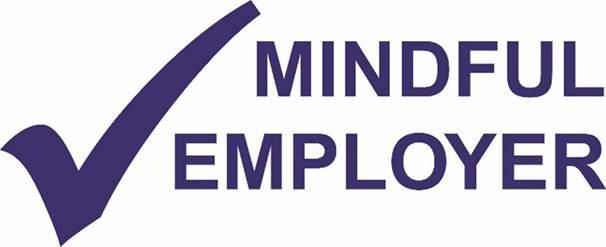 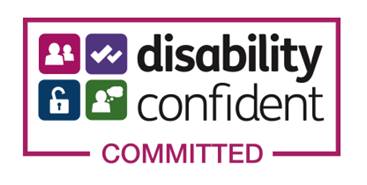 